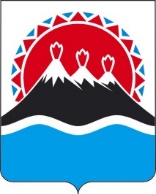 МИНИСТЕРСТВО ЭКОНОМИЧЕСКОГО РАЗВИТИЯКАМЧАТСКОГО КРАЯПРИКАЗг. Петропавловск-КамчатскийВ соответствии с пунктами 12, 19 статьи 19 Федерального закона от 22.11.1995 № 171-ФЗ «О государственном регулировании производства и оборота этилового спирта, алкогольной и спиртосодержащей продукции и об ограничении потребления (распития) алкогольной продукции», положением о Министерстве экономического развития Камчатского края, утвержденным постановлением Правительства Камчатского края  от  27.12.2012 № 590-П, на основании заявления от 30.06.2022 о переоформлении лицензии, представленного обществом с ограниченной ответственностью  «Центральное» (ООО «Центральное»), ИНН 4105045503, КПП 410501001, ОГРН  1154177002209, место нахождения: Камчатский край, Елизовский район, п. Раздольный, ул. Кольцевая д. 2, кв. 11, в связи с изменением нежилых помещений, в которых осуществляется розничная продажа алкогольной продукции по адресу: Камчатский край, Елизовский район, с. Коряки, ул. Шоссейная, д. 1, и сменой адреса электронной почты,ПРИКАЗЫВАЮ:Переоформить лицензию с регистрационным номером 41РПА0000842 на розничную продажу алкогольной продукции ООО «Центральное» с 29 июля 2022 года путем внесения в государственный сводный реестр выданных лицензий записи о переоформлении лицензии с сохранением при этом указанного в лицензии срока ее действия (с 14.06.2017 по 13.06.2023).3. Действие настоящего приказа довести до сведения:— УФНС России по Камчатскому краю;— ООО «Центральное».4. Контроль за исполнением настоящего приказа возложить на заместителя министра – начальника отдела торговли, лицензирования и контроля алкогольной продукции Бакнину Ольгу Николаевну.Министр                                                                                                       А.С. Гончаров28.07.2022№175-ТО переоформлении лицензииСОГЛАСОВАНО:Заместитель начальника отдела торговли, лицензирования и контроля алкогольной продукцииН.В. Чиркова